Botanická zahrada Praha                                                           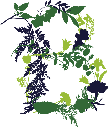 Metodika: výukový balíček Tropičtí motýliObecné informace: Věk: program je určen pro žáky ZŠ. K dispozici jsou dvě verze – první pro první stupeň ZŠ a druhý pro 5 – 7 třídu. Místo konání: skleník Fata MorganaProgram je určen pro samostatné použití pedagogů bez využití průvodce Botanické zahrady Praha.Klíčová slova: smyslové vnímání, vývojový cyklus, zbarvení motýlů, obranné strategieVýchovně vzdělávací cíle:….dokáží seřadit vývojový cyklus motýlů….pojmenují a lokalizují smyslové vnímání u motýlů….vyhledají v textu  a prezentují své poznatky (PL pro II. st. ZŠ)Pomůcky k přinesení: psací potřeby a podložka na psaníProstorové dispozice skleníku a uspořádání výstavy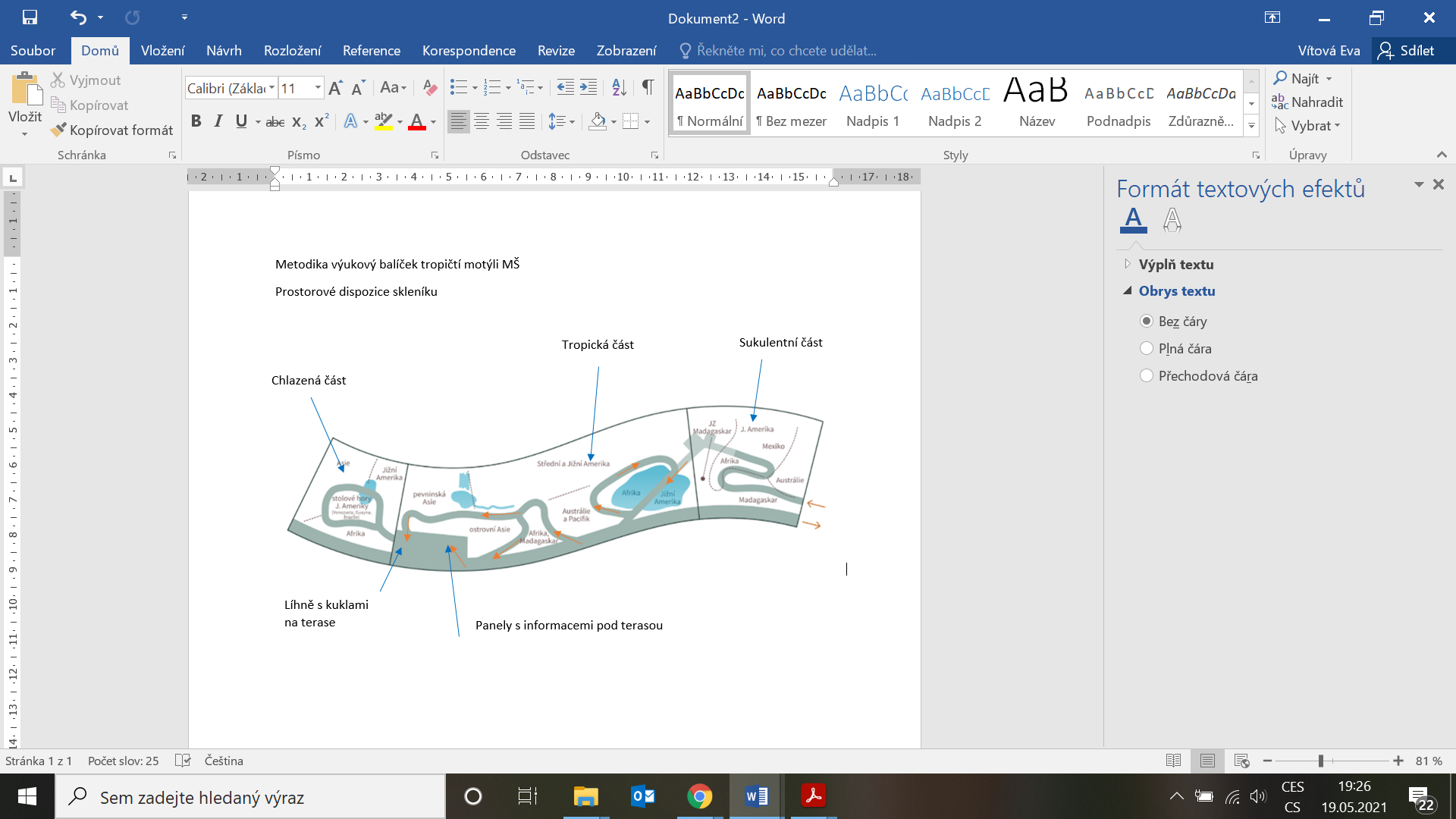 Výstava tropických motýlů probíhá v tropické části skleníku. Občas se některý z motýlů dostane do sukulentní části, výjimečně do chlazené části. To je však ojedinělé.Do tropické části projdete skrz sukulentní část podzemním tunelem, mezi jezírky tropické Afriky a J. Ameriky. Tam jsou umístěny první banery informující o tropických motýlech.Hned, jak jezírka opustíte, naleznete se v nejnižší části tropického skleníku, kde již létají motýli.Cestou v expozici můžete vidět stojánky s plastovou destičkou a namalovanou kytkou – jsou to krmítka pro motýly, na které se jim dává cukerný roztok a miska s nakvašeným ovocem (nejčastěji banán a pomeranč)Hlavní část výstavy probíhá na terase tropického skleníku, kde jsou líhně a pod terasou, kde jsou informační panely.Na terase a pod ní také narazíte na informační panely věnované výstavě (vývojový cyklus motýlů, délka života jednotlivých vývojových stádií a motýl pod mikroskopem.Botanická zahrada Praha                                                           Úkoly z pracovního listu můžete plnit kdekoliv, v PL jsou však uvedena doporučená zastavení, kde je buď více prostoru, nebo se přímo vztahují k výstavě.Výukový program po jeho předchozí rezervaci, zaplatíte u pokladny skleníku Fata Morgana a na základě předložené vstupenky si program vyzvednete za vratnou zálohu 200,- u stánku se suvenýry ve foyer skleníku. Tamtéž budete program i vracet.Základní informace o výstavěKukly motýlů jsou do skleníku dodávány leteckou poštou ze Stratfordu nad Avonou. Musí být dokonale chráněni před chladem – jinak dojde k nevratnému poškození motýlů.Kukly je zapotřebí přilepit na tyčky, které suplují větvičku, na které byla kukla původně uchycena. Ty se umístí do líhní, kde motýl uvnitř dokončí svůj vývoj.Během výstavy se ve skleníku vylíhne na 4000 motýlů.Základní informace o motýlechVědecký název motýlů, lepidoptera, znamená „šupinokřídlí“.Typickým znakem motýlů jsou dva páry vzdušnicemi protkaných křídel, která jsou pokryta drobnými šupinkami a překrývají se jako tašky na střeše.Lesklé zbarvení křídel je způsobeno lomem světla na těchto šupinkách a společně s pigmenty dávají vzniknout nádherným barvám, které jsou vlastní tisícům motýlích druhů.Dalším znakem motýlů je savé ústní ústrojí dospělců (sosák). V klidu je stočený, a když dojde k podráždění chuťového ústrojí na chodidlech, reflexivně se natáhne.Motýli jsou gonochoristé s dokonalou proměnou. Samičky motýlů kladou až několik tisíc vajíček, zpravidla na rostlinu, kterou se živí housenky.Jejich larvy (housenky) mají kousací ústní ústrojí, až na výjimky jsou býložravé a specializované na určitý druh rostliny nebo rostlinnou čeleď.Housenky jsou vítanou potravou mnoha živočichů, mnoho druhů se pasivně chrání pomocí trnů, chlupů, nepříjemné chuti nebo zápachu, či jen pomocí ochranného zbarvení.Po určité době se housenka zakuklí, kukly se maskují jako zelený či suchý list, shluk větviček, popřípadě vysílají signál o své jedovatosti v podobě výstražného zbarvení.Hned po vylíhnutí musí do křídel motýl napumpovat hemolymfu, aby křídla vyrovnal. Poté nehybně visí a čeká, až křídla ztvrdnou. Přebytečnou hemolymfu motýl vyloučí zadečkem.Někteří motýli jsou jedovatí, protože jejich housenky se živily rostlinami, které jsou rovněž jedovaté. Jed pak přešel z housenky na dospělého motýla. Základní informace o programuProgram je tvořený tak, aby děti mohly pracovat samostatně, v kombinaci s využitím didaktických pomůcek, které naleznete v zapůjčené tašce, a jsou určeny pro skupinovou práci. Po absolvování programu budou děti znát vývojový cyklus motýlů, budou schopné přiřadit a lokalizovat na motýlím těle jednotlivé smysly, které motýl využívá. Seznámí se se základními typy zbarvení motýlů, zjistí, k čemu je motýli využívají a detailně si prohlédnou strukturu motýlího křídla. U líhní – pokud budete mít štěstí – uvidíte líhnutí motýlů z kukel.V tašce naleznete kromě pracovního listu i již zmíněné didaktické pomůcky s přiloženým řešením a řešení pracovního listu.Po skončení programu prosíme o uvedení výukových pomůcek do původního stavu, aby program mohla bez problémů využít další škola.